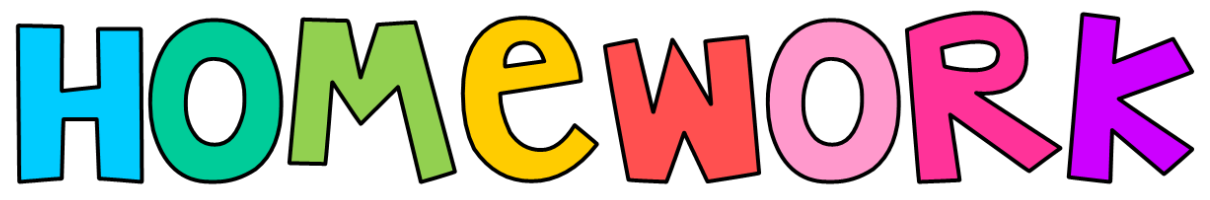 This term you could:Electricity hunt. Go around your home and hunt for electrical items. Make a list or draw the pictures of what you find. Create your own invention that uses electricity. Label each part to show what it does. Collage – look through old catalogues and magazines. Cut out images of anything that uses electricity and make a collage. Keep an electricity diary. How many times do you use electricity in your day? Write down everything that you use that runs on electricity. Make your own static electricity. Rub an inflated balloon on your head. Observe what happens to your hair and the balloon. Will the balloon stay on a wall?  Insulators and Conductors – Once you have learned in school what an insulator and conductor are, go around your home to find five objects that would conduct electricity and five objects that would be insulators. 